План проведения недели технологии1. Школьная линейка, посвященная открытию недели технологии.2. Ярмарка - продажа необычных сувениров.3. Путешествие в страну народных ремесел, 7-8-е классы приглашают гостей.4. «Золотая лихорадка». Игра для 5-х классов. 5. «Счастливый случай». Викторина для шестиклассников.6. «Масленица пришла!» 7-е классы приглашают встретить и проводить масленицу. 7. «Все работы хороши - выбирай на вкус!», встреча 9-х классов с людьми разных профессий.8. «А ну-ка, девушки!», викторина для 8-х классов.                     9. «Поле чудес», соревнуются десятиклассники. 10. Аукцион знаний в 6-м классе. 11. Все лучшее из лучшего!  Театр детского рукоделия. Тема конкурса – «Грелка на чайник».12. Заключительная линейка.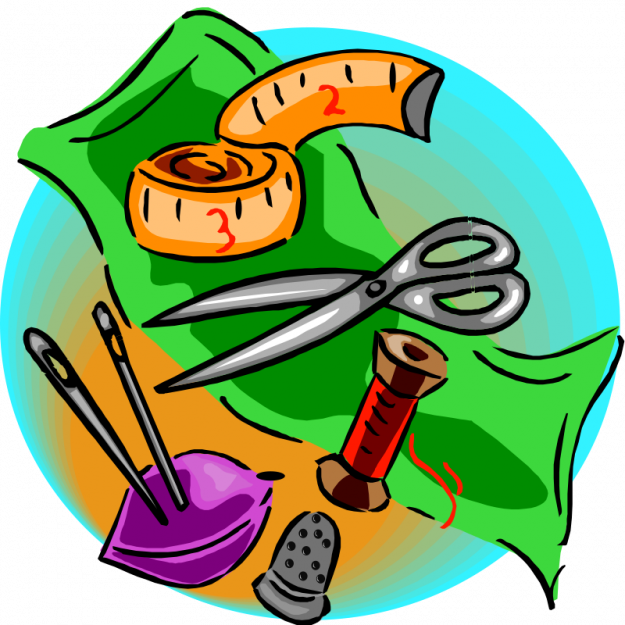 